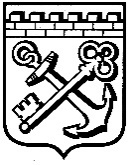 КОМИТЕТ ГРАДОСТРОИТЕЛЬНОЙ ПОЛИТИКИЛЕНИНГРАДСКОЙ ОБЛАСТИПРИКАЗот ___________ № _____Об утверждении проекта планировки территории и проекта межевания территории, предусматривающих размещение линейных объектов инженерной и транспортной инфраструктуры газоперерабатывающего комплекса в составе объекта «Комплекс переработки этансодержащего газа» в Кингисеппском муниципальном районе Ленинградской областиВ соответствии со статьями 45, 46 Градостроительного кодекса Российской Федерации, частью 2 статьи 1 областного закона 
от 07 июля 2014 года № 45-оз «О перераспределении полномочий в области градостроительной деятельности между органами государственной власти Ленинградской области и органами местного самоуправления Ленинградской области», пунктом 2.9 Положения о Комитете градостроительной политики Ленинградской области, утвержденного постановлением Правительства Ленинградской области от 09 сентября 2019 года № 421, на основании обращения администрации муниципального образования «Кингисеппский муниципальный район» Ленинградской области от 18.06.2021 № 01-20-134/2021, приказываю:Утвердить проект планировки территории, предусматривающий размещение линейных объектов инженерной и транспортной инфраструктуры газоперерабатывающего комплекса в составе объекта «Комплекс переработки этансодержащего газа» в Кингисеппском муниципальном районе Ленинградской области в составе:Чертеж красных линий согласно приложению № 1 к настоящему приказу;Чертеж границ зон планируемого размещения линейных объектов согласно приложению № 2 к настоящему приказу;Чертеж границ зон планируемого размещения линейных объектов, подлежащих реконструкции в связи с изменением их местоположения согласно приложению № 3 к настоящему приказу;Положение о размещении линейных объектов согласно приложению № 4 к настоящему приказу.Утвердить проект межевания территории, предусматривающий размещение линейных объектов инженерной и транспортной инфраструктуры газоперерабатывающего комплекса в составе объекта «Комплекс переработки этансодержащего газа» в Кингисеппском муниципальном районе Ленинградской области в составе:Чертеж межевания территории согласно приложению № 5 к настоящему приказу;Текстовая часть проекта межевания территории согласно приложению 
№ 6 к настоящему приказу;Копию настоящего приказа направить главе муниципального образования Усть-Лужское сельское поселение Кингисеппского муниципального района Ленинградской области, в администрацию муниципального образования «Кингисеппский муниципальный район» Ленинградской области, а также разместить на официальном сайте Комитета градостроительной политики Ленинградской области в сети «Интернет».Председатель комитета                                                                           И.Я.Кулаков